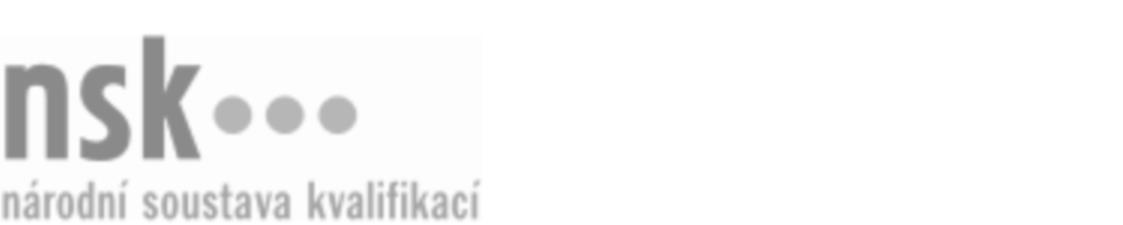 Další informaceDalší informaceDalší informaceDalší informaceDalší informaceDalší informaceHradlář a hláskař / hradlářka a hláskařka (kód: 37-010-H) Hradlář a hláskař / hradlářka a hláskařka (kód: 37-010-H) Hradlář a hláskař / hradlářka a hláskařka (kód: 37-010-H) Hradlář a hláskař / hradlářka a hláskařka (kód: 37-010-H) Hradlář a hláskař / hradlářka a hláskařka (kód: 37-010-H) Hradlář a hláskař / hradlářka a hláskařka (kód: 37-010-H) Autorizující orgán:Ministerstvo dopravyMinisterstvo dopravyMinisterstvo dopravyMinisterstvo dopravyMinisterstvo dopravyMinisterstvo dopravyMinisterstvo dopravyMinisterstvo dopravyMinisterstvo dopravyMinisterstvo dopravySkupina oborů:Doprava a spoje (kód: 37)Doprava a spoje (kód: 37)Doprava a spoje (kód: 37)Doprava a spoje (kód: 37)Doprava a spoje (kód: 37)Povolání:Obsluha železniční dopravní cestyObsluha železniční dopravní cestyObsluha železniční dopravní cestyObsluha železniční dopravní cestyObsluha železniční dopravní cestyObsluha železniční dopravní cestyObsluha železniční dopravní cestyObsluha železniční dopravní cestyObsluha železniční dopravní cestyObsluha železniční dopravní cestyKvalifikační úroveň NSK - EQF:33333Platnost standarduPlatnost standarduPlatnost standarduPlatnost standarduPlatnost standarduPlatnost standarduStandard je platný od: 21.10.2022Standard je platný od: 21.10.2022Standard je platný od: 21.10.2022Standard je platný od: 21.10.2022Standard je platný od: 21.10.2022Standard je platný od: 21.10.2022Hradlář a hláskař / hradlářka a hláskařka,  29.03.2024 11:10:03Hradlář a hláskař / hradlářka a hláskařka,  29.03.2024 11:10:03Hradlář a hláskař / hradlářka a hláskařka,  29.03.2024 11:10:03Hradlář a hláskař / hradlářka a hláskařka,  29.03.2024 11:10:03Strana 1 z 2Další informaceDalší informaceDalší informaceDalší informaceDalší informaceDalší informaceDalší informaceDalší informaceDalší informaceDalší informaceDalší informaceDalší informaceHradlář a hláskař / hradlářka a hláskařka,  29.03.2024 11:10:03Hradlář a hláskař / hradlářka a hláskařka,  29.03.2024 11:10:03Hradlář a hláskař / hradlářka a hláskařka,  29.03.2024 11:10:03Hradlář a hláskař / hradlářka a hláskařka,  29.03.2024 11:10:03Strana 2 z 2